Dear friends of mathematics, Led by our desire to promote the ancient science of mathematics, together with colleagues from Kazakhstan we created and held the First international tournament Mathematics without Borders – a mathematics competition aimed for students from 8 to 14 years of age. During the past academic year the three remote rounds of the tournament were attended by students from 31 countries and five continents. The number of participants, arranged by age groups and rounds, are shown in the table below:The final round of the tournament was held on 21 and 22 June 2014 in Nessebar, Bulgaria. Among the finalists were students from Azerbaijan, Bulgaria, Kazakhstan, China, Russia and Uzbekistan. The tournament final was held under the patronage of the Mayor of Nessebar and was opened by His Excellency Mr. Temirtay Isbastin, Ambassador of Kazakhstan for Bulgaria. The individual competition consisted of 20 problems for each age group - with multiple choice and open-ended questions and time for work - 60 minutes. The team competition was held in the form of a mathematical relay consisting of 5 problems for each age group. (The solution to each problem was used to solve the following problem). Each team, consisting of three students from the same age group, would solve the problems in 40 minutes, as a team. On June 22, 2014, in the ancient theater of Old Nessebar, we applauded the medal holders from the six participating countries - Azerbaijan, Bulgaria, Kazakhstan, China, Russia and Uzbekistan, in the First International Tournament Mathematics without Borders for students from 1st to 8th age groups.On June 22, 2014 in the ancient theater of Old Nessebar, we also cheered the first winners of gold, silver and bronze cups and the first laurel wreath bearers. The lucky winners received their awards from the President of the International Jury - Assoc. Russi Roussev, head editor of the Mathematics magazine. We are grateful to the Consul General of Russia in Varna - Mr. Y. Solovyev, for his congratulatory address and we are also grateful for the personal presence of the Consul Mr. Maxim Aleshin at the winner’s award ceremony.Finally, we are grateful to the partners of the tournament, namely OMV-Bulgaria, Bulgargas, Musala Soft, Kubeti, Bulvest 2000, Anubis. The above-mentioned names complement the public recognition that the participants in the tournament received.During the new academic year of 2014/2015, we are launching the second edition of the tournament. Attached to this letter you will find the Regulation of the tournament and the schedule of activities. These two documents, as well as the documents needed to conduct the tournament, can be found on the website of the tournament - www.mathematicalmail.com Wishing you a successfull academic year,Lyubomir Lyubenov,President of the organization committee REGULATIONS1 The tournament is for students aged 8 to 18 years, who will be divided into nine age groups. 2 The tournament is held remotely in three rounds and ends with a final contest in Bulgaria. Autumn round – in October Winter round - in January Spring round – in March Final - in June In the three preliminary rounds the participants will compete either in their home school (if there are a minimum of 10 students) or in a partner school in the same area, on a day selected by the school (the day must be chosen from the calendar period). An invitation to participate in the final round, held in the town of Nessebar, Bulgaria, will be sent to students with the highest sum of points obtained in two of the three remote contests. For those who are unable to arrive in Bulgaria, there will be an opportunity for a remote participation in the tournament final.3. Each round of the tournament is held in the form of a test for each group, which will last 60 minutes.The number of problems in the test is 20, 10 of which have a multiple-choice answer and 10 have an open answer. The problems are composed by a team of specialists and consultants and are in accordance with the curriculum content for the respective age groups in different countries. The tests are available in the official languages ​​of the tournament: Bulgarian, English, Russian and Kazakh. If necessary the schools in the different countries should provide translations of the test in the language that is required by the participants. The final of the tournament consists of two different contests – individual and team. The team contest takes the form of a mathematical relay consisting of 5 problems for each age group. (The solution to each problem is used to solve the following problem.) Each team, consisting of three students of the same age group, must solve the problems in 40 minutes and then fill a common answer sheet.4. For each of the rounds the school must transfer the registration fee for each student in the form of a donation, to the bank account provided by the organizers. The funds received are used by the organizers for composing the competition tests; for their translation into the official languages ​​of the competition; for processing of the results and for ranking; for providing certificates and medals; for postage and for other organizational activities. Travel and accommodation in the town of Nessebar for students who were invited to participate in the final competition and their teachers and / or parents will be at the expense of the participants. 5. Each participating school (or each partner school for the respective area / country), must email an application for participation no later than 3 days before the start of each remote round of the tournament to: mat_stz@abv.bg and l.lyubenov@mathematicalmail.com     6. Before each remote round, the organizers will send the tests for each age group, the answer key, an answer sheet and а sample result report.7. The participating school (or the partner school for the respective area / country) must choose a convenient for them day and hour from the calendar period for each round and must then carry out the competition whilst providing an atmosphere of fairness and honesty.The check will be carried out by committees in the schools where the competition takes place. Each correctly solved problem is worth 1 point. The results are filled in the report form which must be sent to: mat_stz@abv.bg and l.lyubenov@mathematicalmail.com no later than three days after the competition has been held. The test report will be provided for the information of the competitors and their parents. The schools where the competition has been held must keep hold of the competition papers until the next stage of the tournament.8. The ranking for each round is separate, and is carried out according to age groups. The ranking is carried out according to the number of solved problems (points earned). In the case of an equal number of solved problems, the higher ranked participant will be the one who solved more of the open-ended problems. In the case of equal performance – when the total number of solved problems and the total number of solved open-ended problems are equal, the higher ranked student will be the one who has spent less time solving the problems. The ranking will be announced no later than 7 days from the end of the competition period and will be published on the website of the tournament: www.mathematicalmail.com. 9. The prizes for each remote competition are gold, silver and bronze medals, and certificates for all participants. The prizes will be sent to the address provided by the participant (full name of the recipient, number, street, institution, place of residence, postcode) within 15 days of the conduct of each of the preliminary rounds. The number of students who receive medals in each competition will be up to 20% of the total number of participants - 4% will receive a gold medal, 8% - silver and 8% - bronze. After the completion of the three preliminary rounds of the tournament, the teachers who have been involved in it will receive a partnership certificate.10. The participants who take the top three places in each age group in the final individual competition and in the team competition will receive gold, silver and bronze medals (the total number of medal holders will be about 15% of the total number of the finalists from each age group).   The ranking for the "Mathematics without Borders" Cups will be determined based on the sum of the two best results of the three remote races and the doubled result of the final competition. The participants who hold first place in each age group will receive the Mathematics without Borders Golden Cup, those who hold second place will receive the Mathematics without Borders Silver Cup and those who hold third place will receive the Mathematics without Borders Bronze Cup. Special prizes and the title "Mathematical Star of the Tournament" will be received by one participant from each country, who has performed most successfully through all stages of the tournament.Mathematics without Borders International Tournament 2014/2015Autumn round – 18 – 26 October 2014Winter round – 24 January – 1 February 2015Spring round – 21 – 29 March 2015Final  - Nessebar, Bulgaria – 27 – 29 June 2015TIME SCHEDULEAUTUMN ROUND 2014By October 17, 2014 – The schools must send a participation application form by e-mail to the following addresses: mat_stz@abv.bg and l.lyubenov@mathematicalmail.com;The application must be accompanied by a scanned document as proof of a paid participation fee (plus data for an invoice if necessary); By October 17, 2014 - The organizers will send the tests, the answer sheets, the answer key, and a sample report for the participants’ results to the participanting schools; By October 17, 2014 – The participating schools must confirm by "OK" that they have received the materials and must send, if necessary, notes/questions concerning the problems and / or the answer key;October 18, 2014 - The names of the participants will be published on the website of the tournament; 18 - 26 October 2014 – The competition will be held on a day convenient for the school;By October 29 2014 – The schools must send the results report by e-mail to mat_stz@abv.bg  and l.lyubenov@mathematicalmail.com;  November 3, 2014 – The results from the Autumn round will be published on the website of the tournament; By November 10, 2014 - The certificates for all participants and the medals for the winners will be sent by post.WINTER ROUND 2015By January 23, 2015 – The schools must send a participation application form by e-mail to the following addresses: mat_stz@abv.bg and l.lyubenov@mathematicalmail.com;The application must be accompanied by a scanned document as proof of a paid participation fee (plus data for an invoice if necessary); By January 23, 2015 - The organizers will send the tests, the answer sheets, the answer key, and a sample report for the participants’ results to the participanting schools; By January 23, 2015 – The participating schools must confirm by "OK" that they have received the materials and must send, if necessary, notes/questions concerning the problems and / or the answer key;24 January, 2015 - The names of the participants will be published on the website of the tournament; 24 January – 1 February 2015 – The competition will be held on a day convenient for the school;By 4 February 2015 (Wednesday) – The schools must send the results report by e-mail to mat_stz@abv.bg  and l.lyubenov@mathematicalmail.com;  9 February, 2015 – The results from the Winter round will be published on the website of the tournament; By 16 February, 2015 - The certificates for all participants and the medals for the winners will be sent by post.SPRING ROUND 2015By March 20, 2015 – The schools must send a participation application form by e-mail to the following addresses: mat_stz@abv.bg and l.lyubenov@mathematicalmail.com;The application must be accompanied by a scanned document as proof of a paid participation fee (plus data for an invoice if necessary); By March 20, 2015 - The organizers will send the tests, the answer sheets, the answer key, and a sample report for the participants’ results to the participanting schools; By March 20, 2015 – The participating schools must confirm by "OK" that they have received the materials and must send, if necessary, notes/questions concerning the problems and / or the answer key;21 March, 2015 - The names of the participants will be published on the website of the tournament; 21 – 29 March 2015 – The competition will be held on a day convenient for the school;By 1 April 2015 – The schools must send the results report by e-mail to mat_stz@abv.bg  and l.lyubenov@mathematicalmail.com;  April 6, 2015 – The results from the Spring round will be published on the website of the tournament; By April 13, 2015 - The certificates for all participants and the medals for the winners will be sent by post.Photos from the competitions and/or award ceremonies, together with a short text in Bulgarian, Russian and English, can also be sent to the email addresses and will be published on the website of the tournament.FINAL ROUND 2015By April 7, 2015 - The organizers will send invitations to the schools of the contestants with the highest total sum of points obtained in two of the three remote competitions and will publish a list of the students admitted to the final along with a "waiting list"; By April 7, 2015 - Announcement of accommodation offers for Nessebar; By April 20, 2015 – The contestants admitted to the final must confirm or cancel their participation in the final by sending an email to mat_stz@abv.bg and l.lyubenov@mathematicalmail.com. The open slots will be announced on the website. By April 30, 2015 – The slots of those finalists who have cancelled their participation will be taken by participants from the waiting list;By April 30, 2015 – The schools must send a list of their teams (3 students of the same age group); By  May 11, 2015 – The fees for participation in both the individual and team competitions must be paid to the bank accounts (in BGN, USD or EUR) provided by the organizers. A list of the participating students along with a scanned document as a proof for a paid participation fee (plus data for an invoice if necessary) must be sent to mat_stz@abv.bg and l.lyubenov@mathematicalmail.com..By June 15, 2015 – The room allocation (in Lyuben Karavelov Secondary School, Nessebar) will be published on the website of the tournament;27 and 28 June, 2015 - Final tournament - individual and team competitions; June 29, 2015 - Award ceremony for the winners, closing of the tournament.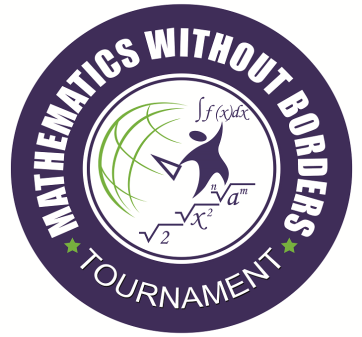 Международен турнир „Математика без граници”Mathematics without Borders International Tournamentwww.mathematicalmail.coml.lyubenov@mathematicalmail.com;  mat_stz@abv.bg +359887244438; +359887614078P.O.Box 288, 6000 Stara Zagora, Bulgariaround/grade12345678totalAutumn -6195835587305795062673811Winter -12961287114011699447944447074Spring 8671407135210308667444353507051round/grade12345678totalFinal28761248891585141557Group 1 – 7-8-year-old students (starting from the Spring round)Group 2 – 8-9-year-old studentsGroup 3 - 9-10-year-old studentsGroup 4 – 10-11-year-old studentsGroup 5 – 11-12-year-old studentsGroup 6 – 12-13-year-old students Group 7 – 13-14-year-old studentsGroup 8 – 14-15-year-old studentsGroup 9 – 15-18-year-old students